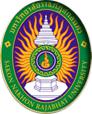 สาขาวิชาคอมพิวเตอร์คณะวิทยาศาสตร์และเทคโนโลยี มหาวิทยาลัยราชภัฎสกลนครส่วนที่ 1 ข้อมูลเบื้องต้น (สำหรับนักศึกษากรอก)รหัสประจำตัวนักศึกษา…………………….ชื่อ– สกุล…………………………………………เบอร์โทรศัพท์…………………..รหัสประจำตัวนักศึกษา…………………….ชื่อ– สกุล……………………………………… ..เบอร์โทรศัพท์………………….ชื่อโครงงาน (ภาษาไทย)……………………………………………………………………………………………………..…………….ชื่อโครงงาน (ภาษาอังกฤษ)……………………………………………………………………………….……………….…………….ชื่ออาจารย์ที่ปรึกษา…………………………………………………………………………………………………………..ชื่ออาจารย์ที่ปรึกษาร่วม……………………………………………………………………………………………….…... ส่วนที่ 2 ความก้าวหน้าโครงงาน (สำหรับนักศึกษากรอก)2.1 กิจกรรมที่กำลังศึกษา หรือ กำลังปฏิบัติ (กรณีเนื้อที่ไม่พอ ให้แนบเหตุผลประกอบต่างหาก...…………………………………………………………………………………………………….......................................................
………………………………………………………………………………………………………………………………………………………..
………………………………………………………………………………………………………………………………………………………..
………………………………………………………………………………………………………………………………………………………..
...…………………………………………………………………………………………………….....……………………………………………
...……………………………………………………………………………………………………....................................................... ………………………………………………………....…………………………………………………………………………………………….
...…………………………………………………………………………………………………….....……………………………………………
...……………………………………………………………………………………………………....................................................... ………………………………………………………....……………………………………………………………………………………………. 2.2 ปัญหาและอุปสรรคที่พบในการดำเนินการในข้อ 2.1 (กรณีเนื้อที่ไม่พอ ให้แนบเหตุผลประกอบต่างหาก...…………………………………………………………………………………………………….......................................................
………………………………………………………………………………………………………………………………………………………..
………………………………………………………………………………………………………………………………………………………..
………………………………………………………………………………………………………………………………………………………..
...…………………………………………………………………………………………………….....……………………………………………
...……………………………………………………………………………………………………....................................................... ………………………………………………………....…………………………………………………………………………………………….
...…………………………………………………………………………………………………….....……………………………………………
...……………………………………………………………………………………………………....................................................... ………………………………………………………....……………………………………………………………………………………………. 2.3 แนวทางการแก้ปัญหาและอุปสรรคในข้อ 2.2	(กรณีเนื้อที่ไม่พอ ให้แนบเหตุผลประกอบต่างหาก)...…………………………………………………………………………………………………….......................................................
………………………………………………………………………………………………………………………………………………………..
………………………………………………………………………………………………………………………………………………………..
………………………………………………………………………………………………………………………………………………………..
...…………………………………………………………………………………………………….....……………………………………………
...……………………………………………………………………………………………………....................................................... ………………………………………………………....…………………………………………………………………………………………….
...…………………………………………………………………………………………………….....……………………………………………
...……………………………………………………………………………………………………....................................................... ………………………………………………………....……………………………………………………………………………………………. ...…………………………………………………………………………………………………….......................................................
………………………………………………………………………………………………………………………………………………………..
………………………………………………………………………………………………………………………………………………………..
………………………………………………………………………………………………………………………………………………………..
...…………………………………………………………………………………………………….....……………………………………………
...……………………………………………………………………………………………………....................................................... ………………………………………………………....…………………………………………………………………………………………….
...…………………………………………………………………………………………………….....……………………………………………
...……………………………………………………………………………………………………....................................................... ………………………………………………………....……………………………………………………………………………………………. ...…………………………………………………………………………………………………….......................................................
………………………………………………………………………………………………………………………………………………………..
………………………………………………………………………………………………………………………………………………………..
………………………………………………………………………………………………………………………………………………………..
...…………………………………………………………………………………………………….....……………………………………………
...……………………………………………………………………………………………………....................................................... ………………………………………………………....…………………………………………………………………………………………….
...…………………………………………………………………………………………………….....……………………………………………
...……………………………………………………………………………………………………....................................................... ………………………………………………………....……………………………………………………………………………………………. ...…………………………………………………………………………………………………….......................................................
………………………………………………………………………………………………………………………………………………………..
………………………………………………………………………………………………………………………………………………………..
………………………………………………………………………………………………………………………………………………………..
...…………………………………………………………………………………………………….....……………………………………………
...……………………………………………………………………………………………………....................................................... ………………………………………………………....…………………………………………………………………………………………….
...…………………………………………………………………………………………………….....……………………………………………
...……………………………………………………………………………………………………....................................................... ………………………………………………………....……………………………………………………………………………………………. 2.4 สิ่งที่แนบมาพร้อมกับรายงานความก้าวหน้าฉบับนี้	2.4.1 ให้ระบุรายการของสิ่งที่แนบมาพร้อมกับรายงานความก้าวหน้าฉบับนี้โดยการทำเครื่องหมายถูกหน้าตัวเลือก (เลือกได้มากกว่า 1 ข้อ พร้อมแนบเอกสารที่ระบุ มาพร้อมกับรายงานความก้าวหน้า)	 ทฤษฎีและงานวิจัยที่เกี่ยวข้อง (Literature Review)	 แผนภาพแสดงกระแสข้อมูล (Context diagram)	 แผนภาพแสดงกระแสข้อมูล (Dataflow diagram)	 แผนภาพแสดงความสัมพันธ์ของข้อมูล (E-R diagram)	 พจนานุกรมข้อมูล (Data dictionary)	 ผังโครงสร้าง (Structure chart)	 ผังงาน (Flowchart) / ขั้นตอนวิธี (Algorithms) / คำสั่งเทียม (Pseudo Code)	 แผนภาพยูเอ็มแอล (UML Diagram) ต่อไปนี้		 แผนภาพยูสเคส (UML Use Case Diagram)	 แผนภาพคลาส (UML Class Diagram) แผนภาพแอคทิวิตี้ (UML Activity Diagram) แผนภาพซีเควนส์ (UML Sequence Diagram) แผนภาพยูเอ็มแอลอื่น ๆ โปรดระบุ...…………………………………………………………………………………………………….....……………………………………………………….
...…………………………………………………………………………………………………….....……………………………………………………….
...…………………………………………………………………………………………………….....……………………………………………………….
...…………………………………………………………………………………………………….....……………………………………………………….             โครงสร้างข้อมูล (Data Structures)	 	  การออกแบบโมดูล (Module Design)            การออกแบบหน้าจอ (Screen Design)	            กรณีทดสอบ (Test Case)            อื่น ๆ (โปรดระบุ)……………………………………………………………………………………………………………………....
…………………………………………………………………………………………………………………………………………………………………..
………………………………………………………………………………………………………………………………………………………………….. 	2.4.2 ให้แจกแจงรายการของสิ่งที่ระบุไว้ในข้อ 2.4.1 (โปรดระบุจำนวนและรายชื่อ)...…………………………………………………………………………………………………….....……………………………………………………..
...…………………………………………………………………………………………………….....……………………………………………………..
...…………………………………………………………………………………………………….....……………………………………………………..
...…………………………………………………………………………………………………….....……………………………………………………..
...…………………………………………………………………………………………………….....……………………………………………………..
...…………………………………………………………………………………………………….....……………………………………………………..
...…………………………………………………………………………………………………….....……………………………………………………..
...…………………………………………………………………………………………………….....……………………………………………………..
...…………………………………………………………………………………………………….....……………………………………………………..ส่วนที่ 3 ความเห็นเกี่ยวกับการจัดทำโครงงาน (สำหรับอาจารย์ที่ปรึกษากรอก)3.1 ท่านมีความเห็นต่อเอกสารและเนื้อความตามที่นักศึกษาระบุในส่วนที่ 2 อย่างไร ครบถ้วน แต่ยังต้องปรับปรุง
โปรดระบุ……………………………………………………………………………………………………………………………………....……………………………………………………………………………………………………...............................................................………………………………………………………………………………………………………………………………………………………………....……………………………………………………………………………………………………...............................................................………………………………………………………………………………………………………………………………………………………………....……………………………………………………………………………………………………............................................................... ………………………………………………………………………………………………………………………………………………………………....……………………………………………………………………………………………………............................................................... ……………………………………………………………………………………………………………………………………………………………….……………………………………………………………………………………………………………………………………………………………….	 ไม่ครบถ้วนและยังต้องปรับปรุง	โปรดระบุ…………………………………………………………………………………………………………………………………….....…………………………………………………………………………………………………….....……………………………………………………...…………………………………………………………………………………………………….....……………………………………………………...…………………………………………………………………………………………………….....……………………………………………………....…………………………………………………………………………………………………….....……………………………………………………....…………………………………………………………………………………………………….....……………………………………………………....…………………………………………………………………………………………………….....……………………………………………………....…………………………………………………………………………………………………….....……………………………………………………....…………………………………………………………………………………………………….....……………………………………………………. 	3.2 ความเห็นเพิ่มเติม (กรณีพื้นที่ไม่พอ ให้แนบเหตุผลประกอบต่างหาก)...…………………………………………………………………………………………………….....……………………………………………………....……………………………………………………………………………………………………................................................................. ………………………………………………………....…………………………………………………………………………………………………….. ………………………………………………………....…………………………………………………………………………………………………….. ………………………………………………………....…………………………………………………………………………………………………….. …………………………………………………………………………………………………………………………………………………………………………………………………………………………………………………………………………………………………………………………………………………………………………………………………………………………………………………………………………………………………….. 		      ครบถ้วน แต่ยังต้องปรับปรุง     โปรดระบุ………………………………………………………………………………………………………………………...……………………………………………………………………………………………………................................................................... ………………………………………………………………………………………………………………………………………………………………….....……………………………………………………………………………………………………................................................................... ………………………………………………………………………………………………………………………………………………………………….....……………………………………………………………………………………………………................................................................... ………………………………………………………....……………………………………………………………………………………………………..... ………………………………………………………....……………………………………………………………………………………………………..... ………………………………………………………....…………………………………………………………………………………………………….....                              ไม่ครบถ้วนและยังต้องปรับปรุง 		       โปรดระบุ………………………………………………………………………………………………………………….....……………………………………………………………………………………………………................................................................... ………………………………………………………....……………………………………………………………………………………………………..... ………………………………………………………....……………………………………………………………………………………………………..... ………………………………………………………....……………………………………………………………………………………………………..... ………………………………………………………....……………………………………………………………………………………………………..... ………………………………………………………....……………………………………………………………………………………………………..... ………………………………………………………....……………………………………………………………………………………………………..... ………………………………………………………....……………………………………………………………………………………………………..... 4.3 ความเห็นเพิ่มเติม (กรณีเนื้อที่ไม่พอ ให้แนบเหตุผลประกอบต่างหาก)...…………………………………………………………………………………………………….....………………………………………………………....…………………………………………………………………………………………………….....………………………………………………………....…………………………………………………………………………………………………….....………………………………………………………....…………………………………………………………………………………………………….....………………………………………………………....…………………………………………………………………………………………………….....………………………………………………………....…………………………………………………………………………………………………….....………………………………………………………....……………………………………………………………………………………………………....………………………………………………………....…………………………………………………………………………………………………….....………………………………………………………....…………………………………………………………………………………………………….....……………………………………………………….ลงชื่อ……………….…………..………………นักศึกษา 		ลงชื่อ……………………………………..……อาจารย์ที่ปรึกษา(………………………………..……………..)    			(………………………………..……………..)วันที่………/………………/………….				วันที่………/………………/………….ลงชื่อ……………………………………………ประธานกรรมการพิจารณาโครงงาน(………………………………..……………..)วันที่………/………………/………….ส่วนที่ 4ความเห็นเกี่ยวกับการจัดทำ (สำหรับกรรมการพิจารณาโครงงานกรอก)ความเห็นเกี่ยวกับการจัดทำ (สำหรับกรรมการพิจารณาโครงงานกรอก)ความเห็นเกี่ยวกับการจัดทำ (สำหรับกรรมการพิจารณาโครงงานกรอก)4.1ท่านเห็นด้วยกับความเห็นของอาจารย์ที่ปรึกษาหรือไม่ท่านเห็นด้วยกับความเห็นของอาจารย์ที่ปรึกษาหรือไม่ท่านเห็นด้วยกับความเห็นของอาจารย์ที่ปรึกษาหรือไม่ เห็นด้วยไม่ต้องตอบข้อ 4.2  ไม่เห็นด้วย  กรุณาตอบข้อ 4.24.2ท่านมีความเห็นต่อเอกสารและเนื้อความตามที่นักศึกษาระบุในส่วนที่ 2 อย่างไรเอกสารและเนื้อความตามที่นักศึกษาระบุในส่วนที่ 2 อย่างไร